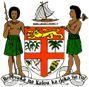 PERMANENT MISSION OF THE REPUBLIC OF FIJI TO THE UNITED NATIONSOFFICE AND OTHER INTERNATIONAL ORGANISATIONS AT GENEVA.Avenue de France 23, 1202 Geneva.Phone : +41 22 733 07 89Fax : +41227330739Email: mission@fijiprunog.chThank you Mr Vice-President. Fiji welcomes the delegation of Brunei Darussalam and thanks it for the presentation of its report. Enhancing climate resilience and adapting to climate change plays a major role in achieving one of the principal goals of Wawasan Brunei 2035, which is to protect its people and their future livelihood, environment and ecosystem. In this regard, Fiji welcomes the incorporation of the United Nation’s Sendai Framework for Disaster Risk Reduction into Brunei's Strategic National Adaptation Plan for 2015-2030. Fiji makes the following recommendations. Firstly, that the Government of Brunei Darussalam intensify its efforts to develop and strengthen the necessary legislative framework to address the cross-sectoral environmental challenges including climate change mitigation and adaptation.Secondly, that the Government of Brunei Darussalam continue to build institutional capacity, data and knowledge to integrate environment and climate considerations more fully into the national regulatory framework and develop new capacities and systems for implementation and compliance monitoring across major sectors.We wish Brunei Darussalam a successful review. Thank you Mr Vice-President 